تم بحمد الله تعالى مناقشة رسالة الدكتوراه للباحثة سارة احمد عبدالعظيم. المدرس المساعد بقسم تمريض الاطفال يوم الاحد ١٤/٥/٢٠٢٣ تمام الساعه الثانية عشر ظهرا بمناقشات بكلية التمريض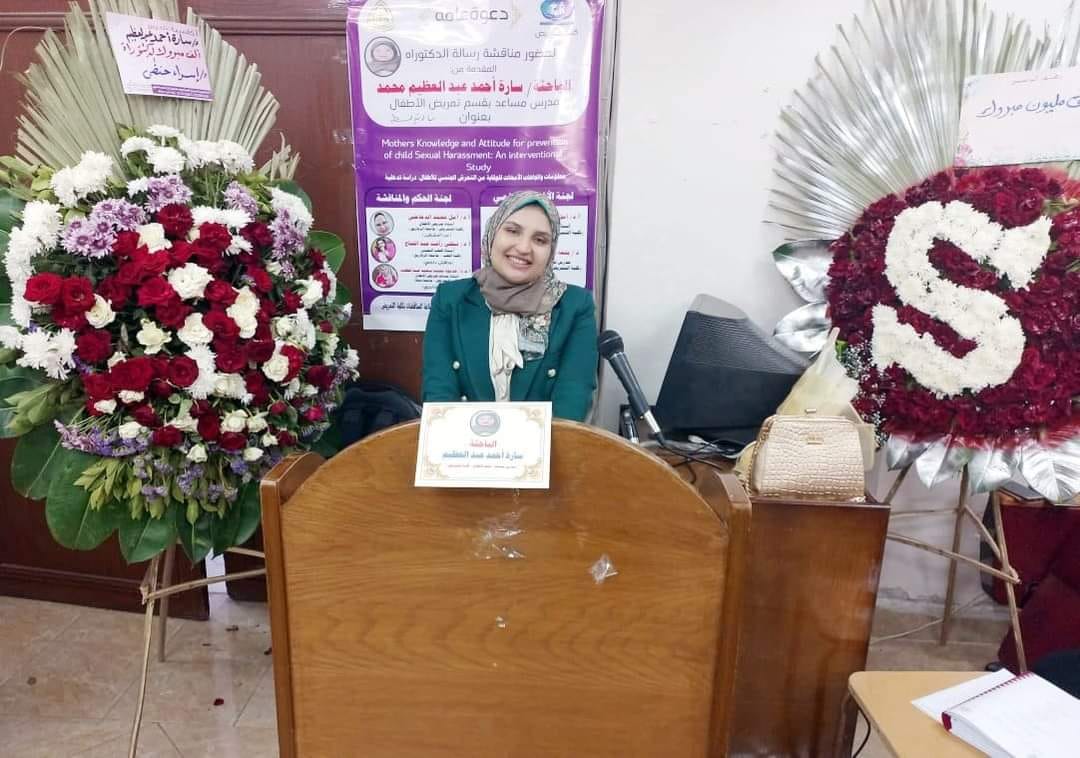 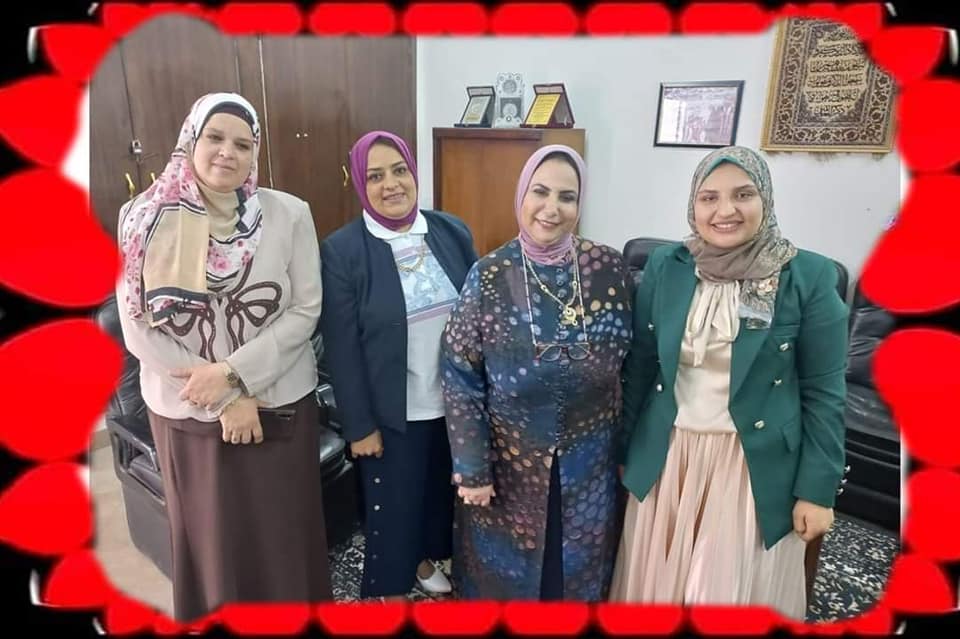 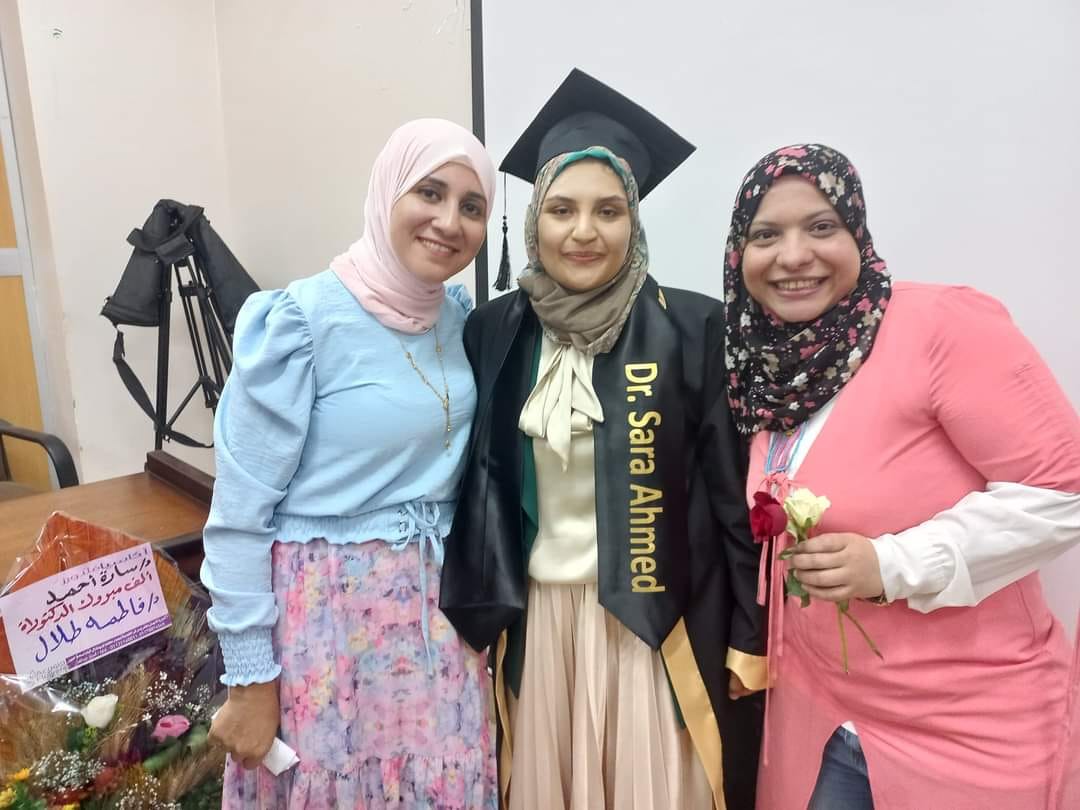 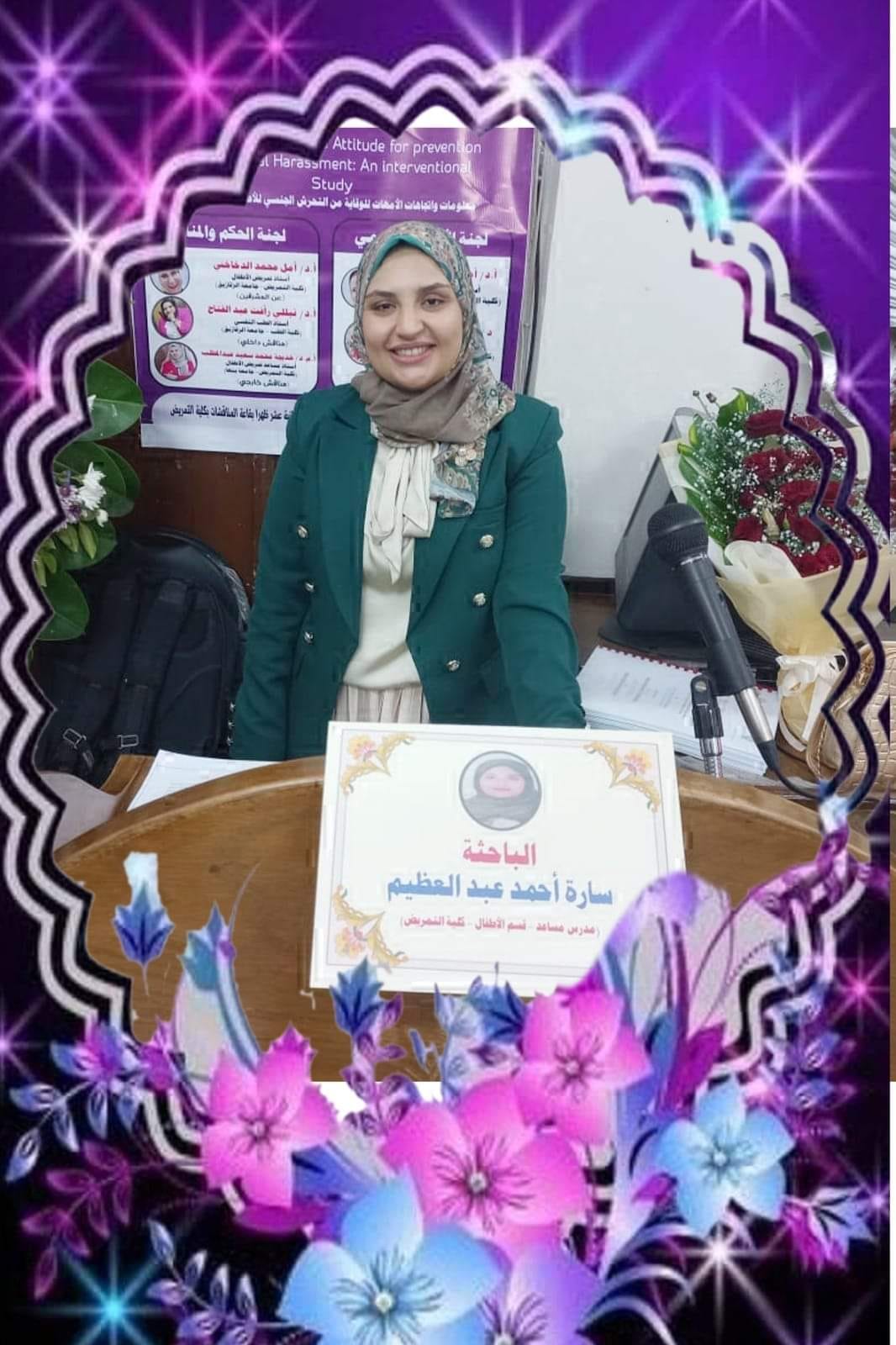 